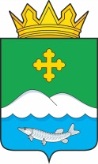 Дума Белозерского муниципального округаКурганской областиРЕШЕНИЕот 28 октября 2022 года № 237                 с. БелозерскоеО внесении изменений в Правила землепользования и застройки Рычковского сельсовета Белозерского района Курганской области, утвержденные решением Рычковской сельской Думы от 27.12.2012 г. № 7-3Рассмотрев представленный проект изменений в Правила землепользования и застройки Рычковского сельсовета Белозерского района Курганской области, заключения комиссии по внесению изменений в правила землепользования и застройки по вышеуказанному проекту, в соответствии с Градостроительным кодексом Российской Федерации, Федеральным законом от 06.10.2003 г. №131-ФЗ «Об общих принципах организации местного самоуправления в Российской Федерации», Уставом Белозерского муниципального округа Курганской области, Дума Белозерского муниципального округаРЕШИЛА:1. Внести изменения в Правила землепользования и застройки Рычковского сельсовета Белозерского района Курганской области, утвержденные решением Рычковской сельской Думы от 27.12.2012 г. № 7-3, в части внесения изменения в карту градостроительного зонирования территории с. Рычково в границах земельных участков с кадастровыми номерами: 45:02:061301:811, 45:02:061301:810, 45:02:061301:809 расположенных по адресу: Курганская область, Белозерский район, с. Рычково, ул. Центральная, д. 1Д, функциональной зоны Ж-1 (зона жилой застройки индивидуальными и малоэтажными домами).2. Разместить настоящее решение на официальном сайте Администрации Белозерского муниципального округа Курганской области в информационно-телекоммуникационной сети Интернет.Председатель ДумыБелозерского муниципального округа                                                              П.А. МакаровГлава Белозерского муниципального округа                                                              А.В. Завьялов